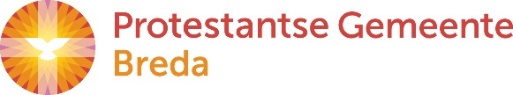 Beleidsplan 2021-2025Versie 14-10-2021Inhoud:Karakter van de gemeenteIdentiteitRichtingOrganisatie1. Karakter van de GemeenteDe Protestantse Gemeente Breda begint in 2021 aan een volgende fase in haar bestaan. Protestants Breda is één kerkelijke gemeente, waarbinnen gemeenteleden zich gegroepeerd hebben rondom de Johanneskerk, Lucaskerk en Markuskerk. “Verder bouwen op vertrouwen” is het motto geweest, waarin we een aantal jaren hebben samengewerkt en o.a. de actieve vieringen in de Lutherse kerk hebben moeten beëindigen. Onze gemeente is zeer divers. We hebben een groot ledenaantal met een kleinere actieve kern. De erediensten op zondag zijn een belangrijke samenbindende factor. Er wordt veel tijd en aandacht besteed aan de liturgie en verkondiging. Na de diensten en door de week is er volop gelegenheid om elkaar te ontmoeten. We zetten in onze gemeente sterk in op groepsactiviteiten en onderling pastoraat. De laatste jaren wordt er ingezet op activiteiten in de wijken en rond de gebouwen. Dit met de HeartEdge-gedachte van Samuel Wells als inspiratie.Een aanzienlijk deel van de PGB bestaat uit import en leden komen uit de verschillende tradities die Nederland kent.De gemeente heeft vanaf 3 oktober 2021 drie parttime predikanten, van wie er één in tijdelijke dienst is. Over de invulling van de predikantsformatie wordt in het voorjaar van 2022 een besluit genomen. Daarnaast is er een parttime organist voor de Grote Kerk. Er wordt actief gebruik gemaakt van de Lucas-, Johannes- en Markuskerk. Daarnaast bezit de PGB de Grote of Onze Lieve Vrouwekerk en de Lutherse kerk beide in het centrum van Breda. De mogelijkheden tot verkoop van de Lutherse kerk worden onderzocht. De gemeente had de afgelopen twee jaren een financieel tekort. Dit is opgevangen vanuit een aanzienlijk bezit en bijdragen van een drietal stichtingen die zich inzetten voor het behoud van het protestantse erfgoed in Breda. De kerkenraad heeft uitgesproken dat op termijn uitgaven en inkomsten op elkaar dienen te worden afgestemd.PGB Breda had per 31 december 2020 2350 doopleden, 894 belijdende leden en 2695 pastorale eenheden. De gemeente vergrijst en het aantal kerkbezoekers neemt af. De COVID 19-pandemie heeft het kerkleven geen goed gedaan.2. IdentiteitDe PG Breda is een pluriforme gemeente waarin zowel meer vrijzinnige en meer traditionele geluiden klinken. Dit maakt het leven met elkaar en naast elkaar niet altijd eenvoudig. In de komende jaren willen we samen kerk te zijn zonder noodzakelijkerwijs alles samen en hetzelfde te doen. De komende beleidsperiode zal worden bekeken waar samenwerking mogelijk en wenselijk is (op welke terreinen, tussen welke kerkgemeenschappen). Er zijn de afgelopen jaren al duidelijke stappen gezet richting meer samenwerking. Volgende stappen zullen per jaar worden beschreven in het jaarlijkse werkplan.3. RichtingEen breed samengestelde toekomstgroep heeft een gezamenlijke visie op de toekomst van de PGB geformuleerd. Deze richtinggevende aanbevelingen zijn door de kerkenraad overgenomen als leidraad voor de komende jaren. Het beleidsvoornemen van de kerkenraad is om deze visie op hoofdlijnen jaarlijks te voorzien van detailplannen met concrete, haalbare, doelen voor dat betreffende jaar.Het gaat om de volgende 2 hoofdpunten, Versterk onze vieringen: zorg dat ze de verscheidenheid weergeven, maak dat mensen, jong en oud, willen participeren. Laten we zorgen voor elkaar. Laten we er zijn voor de inwoners van onze wijk en stad, daar waar we een zinvolle bijdrage kunnen leveren. Laten we erop uit zijn onze eigen kring te laten groeien door een inspiratie voor anderen te zijn.We kunnen samen motivatie winnen, daarom punt 3.Laten we de organisatie helder maken en tot de essentie beperken. Te veel energie gaat nu verloren door onduidelijke verantwoordelijkheden en de gevolgen daarvan. In de komende jaren wordt de organisatie geoptimaliseerd.4. OrganisatieDe PGB heeft één kerkenraad. Deze is eindverantwoordelijk en wordt bijgestaan door het College van Kerkrentmeesters en het College van Diaken. Zij stuurt communicatie, leren en ontmoeten en jeugd centraal aan. Pastoraat en vieren worden door de secties rond de kerken aangestuurd. De pastorale beroepskrachten werken als een soort zelfsturend team.